GUÍA DE LENGUAJE ¿Qué necesito saber?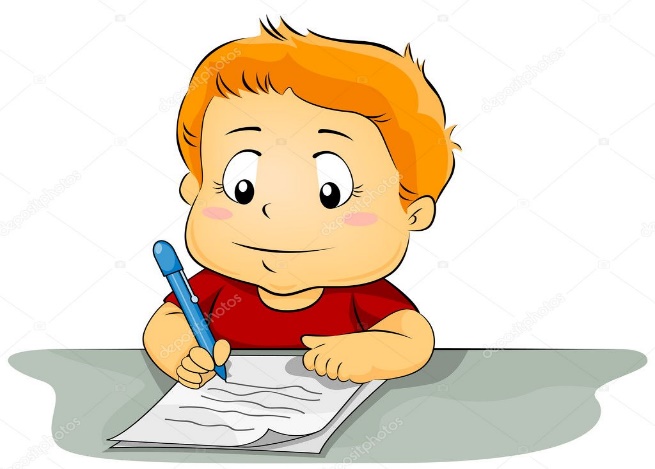 Entonces: Comprender es   la capacidad de entender lo que se lee, tanto en referencia al significado de las palabras que forman un texto como con respecto a la comprensión global en un escrito.RECORDEMOS: Un texto no literario es un texto cuyo propósito principal es transmitir información, con un lenguaje claro y objetivo de la vida real. A diferencia de los textos literarios, no tienen los mismos elementos narrativos y ficticios.¿Qué es un artículo informativo?Un artículo informativo es un texto que tiene como objetivo informar a una audiencia sobre un tema de interés.  Para realizarlo, es necesario tener en consideración ciertos factores, entre los que destacan:El tipo de audiencia a la que se dirigiráEl propósito comunicativo La información que se entregara Utilizar una estructura adecuada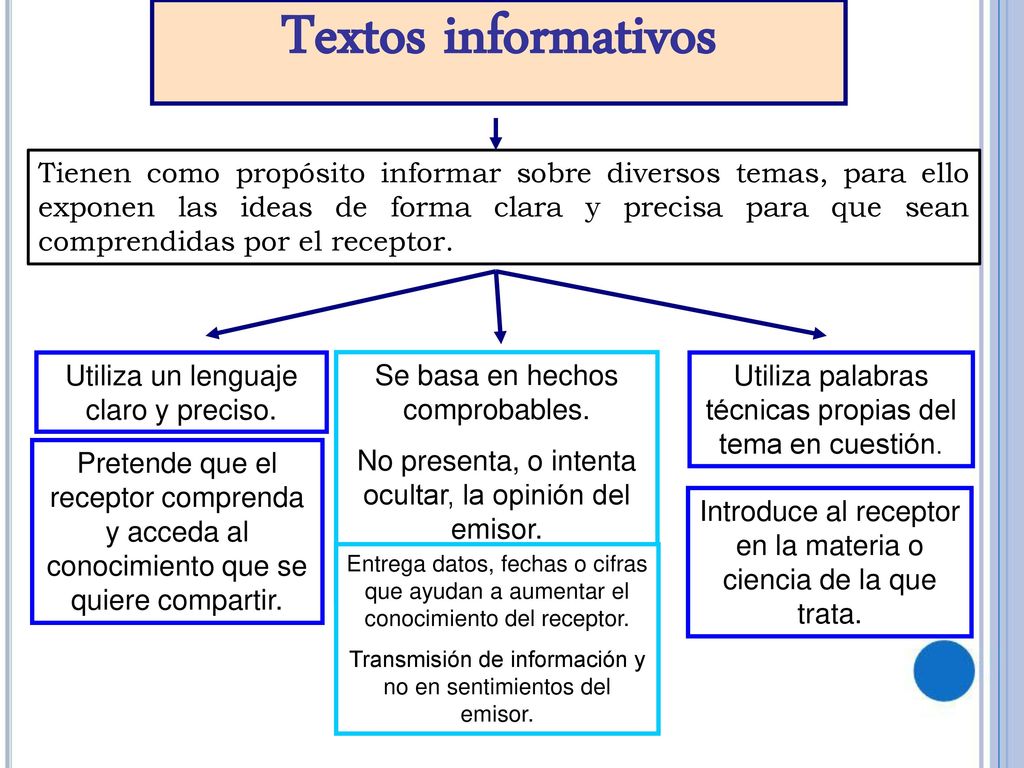 Estructura de un artículoIntroducción:  Debe reunir diversas condiciones para cumplir su objetivo de atraer la atención del lector. Debe ser motivante y sintética.Desarrollo: Es la parte medular del texto. En el se expone el asunto básico, con todos los argumentos y datos necesarios para cumplir el objetivo fundamental del escrito.Conclusión: Es donde el autor expone sus consideraciones finales, resumen, reafirmación o recomendaciones, a través de uno o varios párrafos.  Silueta Artículo Informativo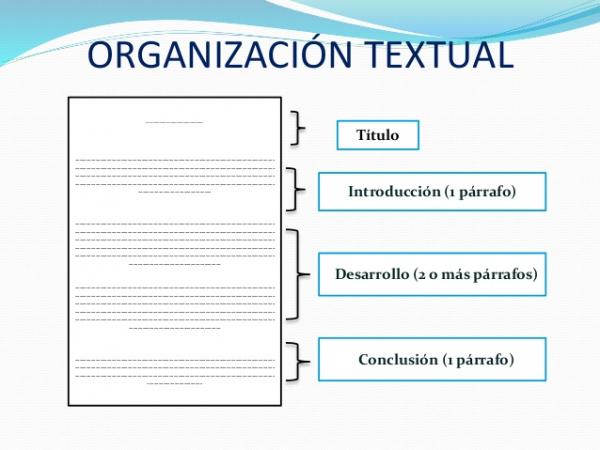 Observa el ejemplo del articulo informativo: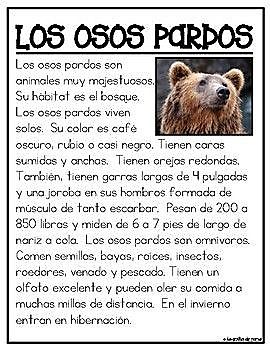 ¡Recuerda!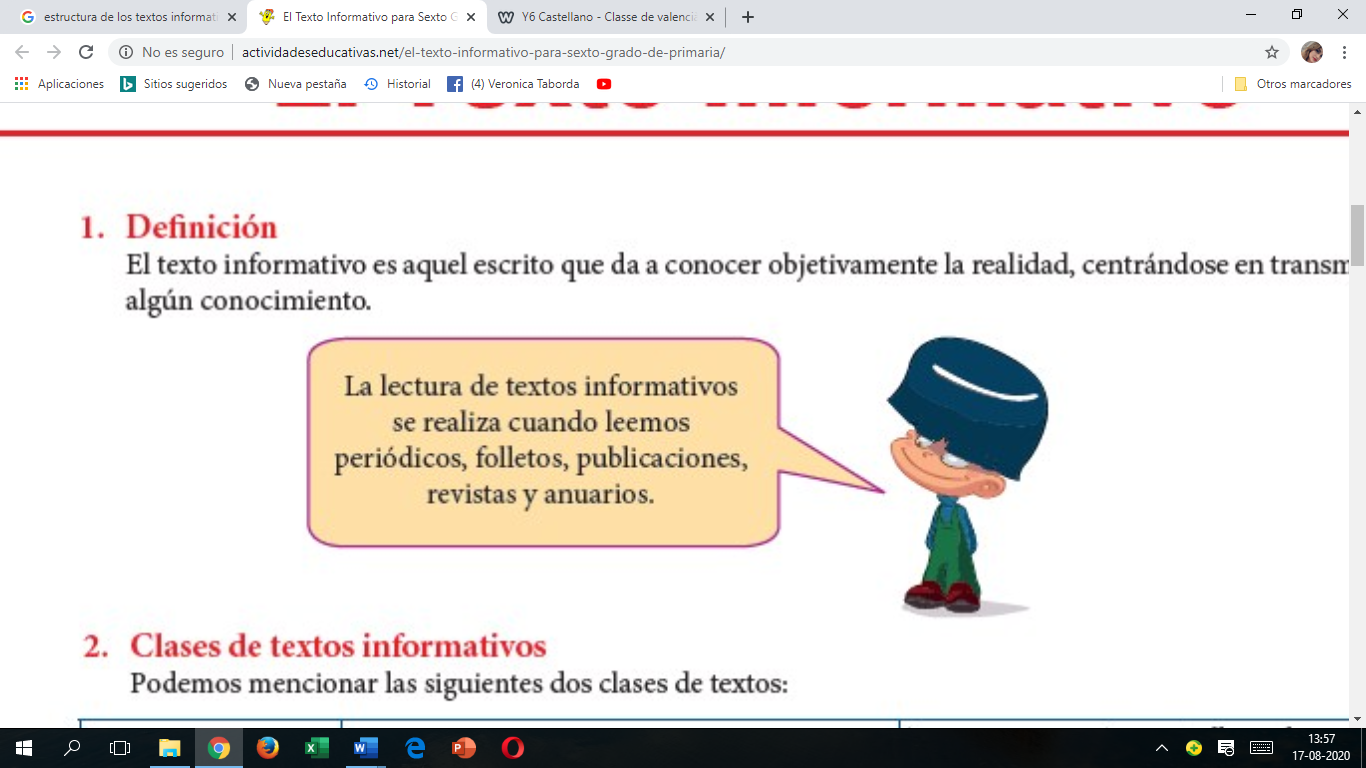 Te invito a ver este video.https://youtu.be/KiW_SwuMzlo¡A TRABAJAR!Hoy es ________________   _____ de __________ del año ___________                      (Día de la semana)      (nº)            (mes)                      (nº del año)Lee el siguiente artículo informativo e identifica su estructura y responde las preguntas.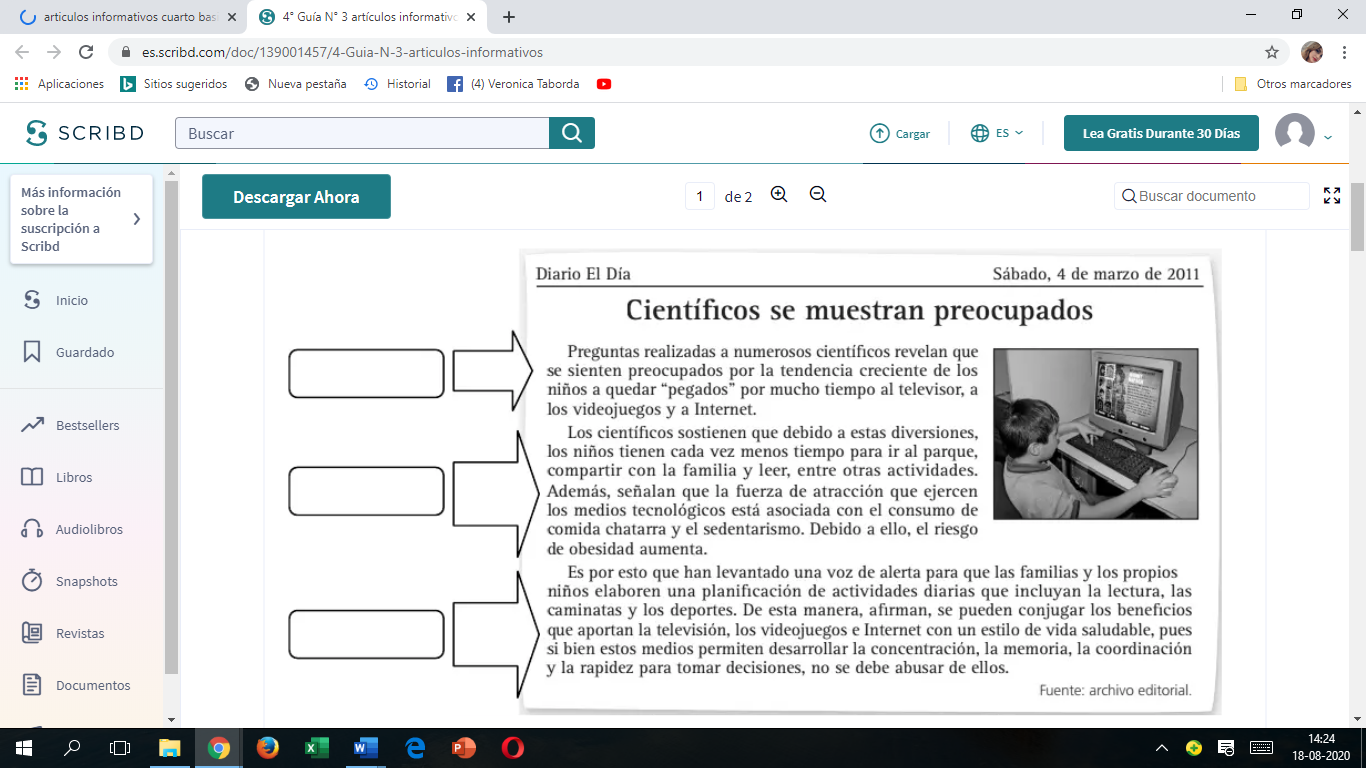 ¿Cuántos párrafos tiene el texto?¿Cuál es el hecho noticioso que informa el texto?¿Cuál es el propósito del texto? Explica.Lee atentamente el siguiente artículo informativo,luego responde las preguntas, marcando la alternativa correcta.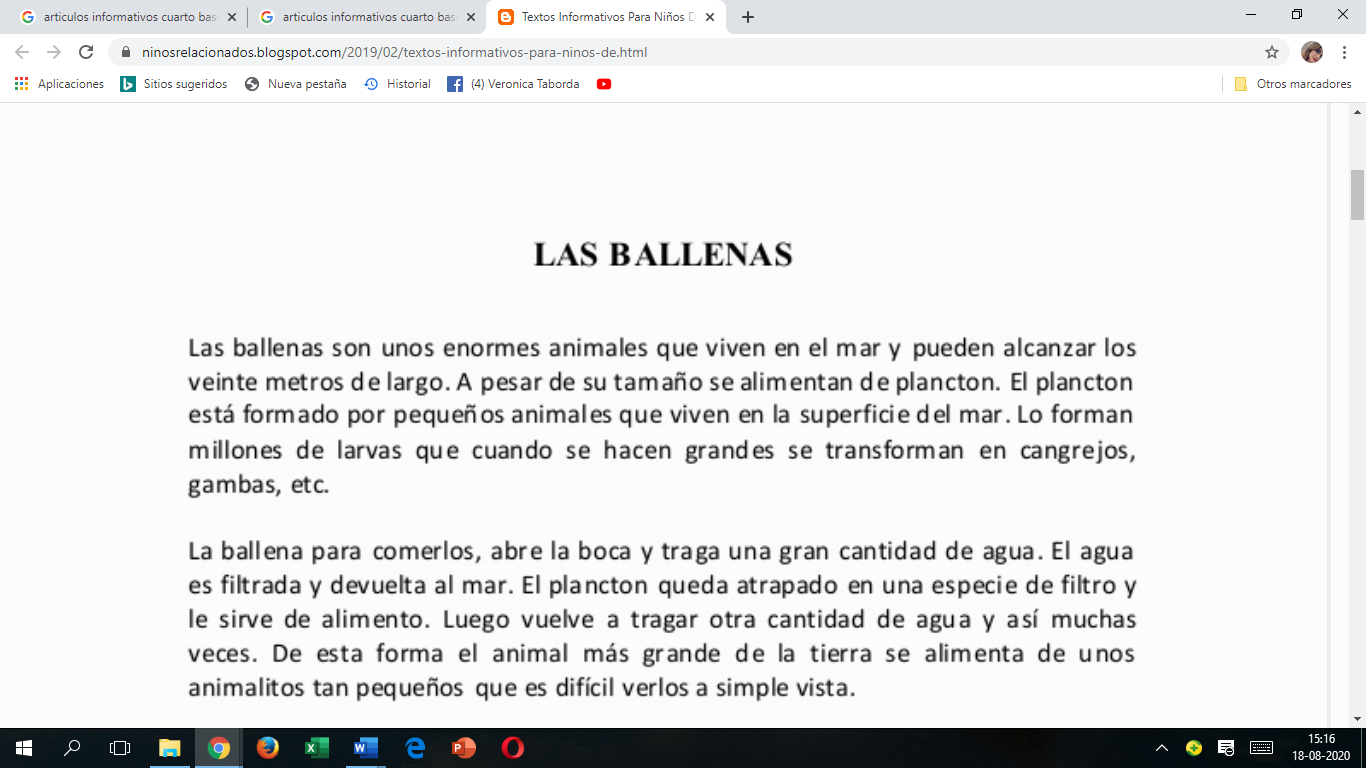 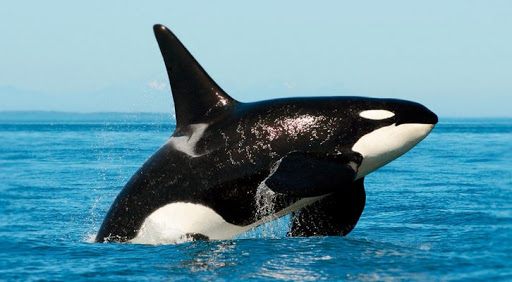 ¿Para qué me sirve conocer sobre los textos no literarios? ________________________________________________________________________________¿Cuál es la intención de quién escribe un texto informativo?________________________________________________________________________________Autoevaluación o Reflexión personal sobre la actividad:1.- ¿Qué fue lo más difícil de este trabajo? ¿Por qué?________________________________________________________________________________________________________________TOMA UNA FOTO DE LOS TICKET DE SALIDA Y ENVIALO A TU PROFESORA WhatsApp +56933557783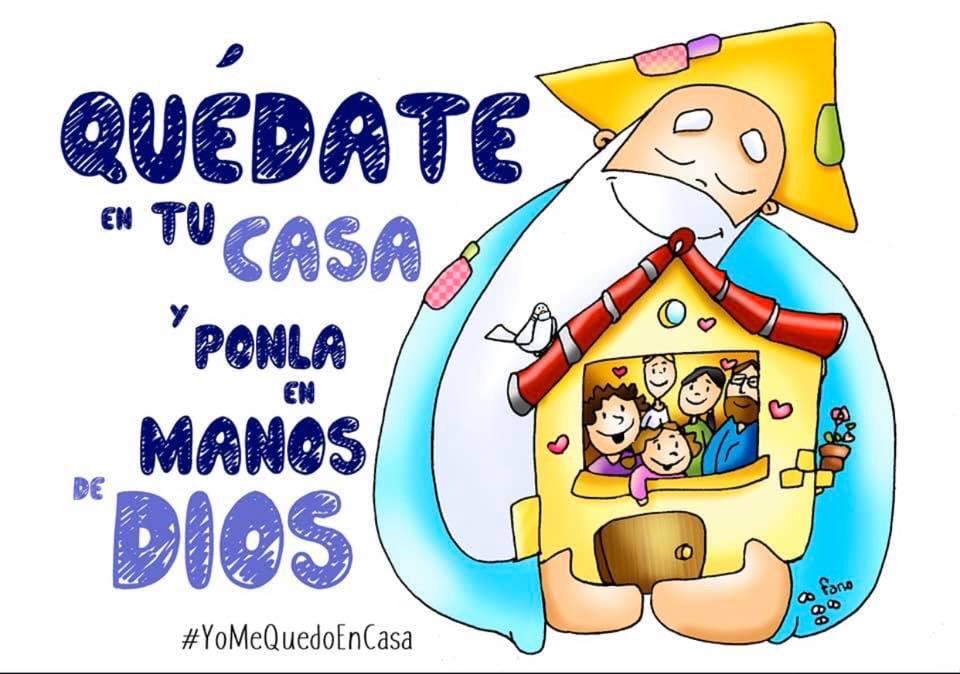 Nombre:Curso: 4°A   Fecha: semana N° 21Objetivo (s):Leer independientemente y comprender textos no literarios (instructivo, cartas, relatos históricos, instrucciones, libros y artículos informativos, noticias, etc.) para ampliar su conocimiento del mundo y formarse una opinión: extrayendo información explícita e implícita OA 6Objetivo (s):Leer independientemente y comprender textos no literarios (instructivo, cartas, relatos históricos, instrucciones, libros y artículos informativos, noticias, etc.) para ampliar su conocimiento del mundo y formarse una opinión: extrayendo información explícita e implícita OA 6Objetivo (s):Leer independientemente y comprender textos no literarios (instructivo, cartas, relatos históricos, instrucciones, libros y artículos informativos, noticias, etc.) para ampliar su conocimiento del mundo y formarse una opinión: extrayendo información explícita e implícita OA 6Contenidos: textos informativos.Contenidos: textos informativos.Contenidos: textos informativos.Objetivo de la semana:Comprender un texto no literario como “Articulo informativo” para entretenerse y ampliar su conocimiento del mundo, observan su estructura y función de sus partes.respondiendo por escrito preguntas explícita e implícita,mediante guía de trabajo.Complementando con video educativo y clases onlineObjetivo de la semana:Comprender un texto no literario como “Articulo informativo” para entretenerse y ampliar su conocimiento del mundo, observan su estructura y función de sus partes.respondiendo por escrito preguntas explícita e implícita,mediante guía de trabajo.Complementando con video educativo y clases onlineObjetivo de la semana:Comprender un texto no literario como “Articulo informativo” para entretenerse y ampliar su conocimiento del mundo, observan su estructura y función de sus partes.respondiendo por escrito preguntas explícita e implícita,mediante guía de trabajo.Complementando con video educativo y clases onlineHabilidad: comprender.Habilidad: comprender.Habilidad: comprender.1.- ¿Qué texto acabas de leerUn poema Un cuento Un artículo informativo 2.- ¿Cuál es el propósito del texto? Informar sobre la ballena Enseñar a cuidar la ballena Contar la historia de un colibrí 3.- ¿Cuál es el animal más grande de la tierra?El elefante El plancton La ballena 4.- ¿Dónde viven las ballenas?En el mar En el rio En los lagos 5.- ¿Cuánto puede medir una ballena?Veinte metros Treinta metrosCuarenta metros 6.- ¿De qué se alimenta la ballena?De pases muy grandes De cangrejosDe plancton 7.- ¿Qué es el plancton?Algas Pequeños animalesArena 8.- ¿En que se transforma el plancton?Cangrejos o gambasPeces pequeños Peces muy grandes 9.- ¿Dónde vive el plancton?En la superficie del marEn la profundidad del marBajo la arena 10.- ¿Cómo la ballena toma el plancton?Pescándolo Con una especie de filtro Masticándolo 11.- ¿Cuánto párrafos tiene la lectura?231 12 ¿Cómo se llama la lectura?La ballenaBallenaLas ballenas 